PRESSEINFORMATION (No. 473)27. JUNI 2018	ZUR SOFORTIGEN VERÖFFENTLICHUNGLVPECL/LVDS-Taktoszillatoren für den Einsatz in der TelekommunikationIQD brachte eine neue Reihe von Taktoszillatoren für LVPECL- (IQXO-623/IQXO-624) & LVDS- (IQXO-618) Ausgänge auf den Markt, deren Phasenjitter bei weniger als 1ps rms (über 12 kHz bis 20 MHz) liegt – unabhängig davon, welcher Ausgang spezifiziert ist. Die neuen Modelle sind in einem hermetisch dichten, 3,2 x 2,5 x 1,1 mm großen keramischen 6-Pad-Gehäuse untergebracht und in einem Frequenzbereich von 13,5 MHz bis 156,25 MHz erhältlich. Die IQXO-618, IQXO-623 & IQXO-624 wurden hauptsächlich für Anwendungen wie Ethernet (10G/40G), Fibre Channel & SONET/SDH entwickelt.Die neuen Oszillatoren sind entweder für 2,5 V oder 3,3 V sowie mit einer Frequenzstabilität von ±30 ppm über einen Betriebstemperaturbereich von -40 bis 85°C lieferbar. Dabei weisen die Modelle IQXO-618, IQXO-623 & IQXO-624 eine maximale Stromaufnahme von 50 mA sowie eine Anstiegs- und Abfallzeit von max. 1 ms auf, und sie verfügen standardmäßig über eine Aktivierungs-/Deaktivierungs-Funktion an Pin 1. Verpackungsmöglichkeiten sind 'Tape and Reel' für die Serienproduktion oder 'Cut Tape' für die Bemusterung. Detaillierte Datenblätter stehen unter www.iqdfrequencyproducts.com zur Verfügung.###Hinweise für Redakteure:Gestützt auf eine über 40-jährige Erfahrung in der Fertigung von Frequenzprodukten, ist IQD ein anerkannter Marktführer im Bereich Frequenzsteuerung und ein Teil der Würth Elektronik eiSos Group, einem der führenden europäischen Hersteller von passiven Bauelementen. Mit aktiven Kunden in mehr als 80 Ländern bietet IQD eines der umfassendsten Sortimente an verfügbaren Frequenzprodukten, von preisgünstigen kommerziellen Produkten bis hin zu Ausführungen zum Einsatz in hochzuverlässigen industriellen Automotive-Anwendungen, darunter: Quarzkristalle, Taktoszillatoren, AEC-Q200/TS16949 Quarze & Oszillatoren, VCXOs, TCXOs, OCXOs, mit GPS synchronisierte OCXOs sowie Rubidium-Oszillatoren. Die Fertigungskapazität liegt bei insgesamt mehr als 40 Millionen Einheiten pro Monat, wobei Liefermengen von speziellen Einzelanfertigungen bis hin zu Mehrmillionen-Aufträgen enthalten sind. Darüber hinaus bietet IQD seinen Kunden ein breites Spektrum an Ingenieur-Support-Services einschließlich Anwendungsunterstützung, kundenspezifischer Produktentwicklung, Musterentwicklung, elektrischem Testen & Screening, Frequenz-/Temperaturtests, beschleunigtem Altern, Schaltungs-Charakterisierung sowie MTIE/TDEV-Tests. IQD-Produkte sind durch führende Hersteller in den Branchen Luft- und Raumfahrt, Kraftfahrzeugtechnik, Kommunikation, Computer, Konsumer und Industrie, auf der ganzen Welt spezifiziert. Unsere gesamte Produktpalette ist direkt über unsere Vertriebsbüros oder über unser umfangreiches weltweites Vertriebsnetz erhältlich. erhältlich. Zu weiteren Informationen besuchen Sie www.iqdfrequencyproducts.de.Weitere Informationen: Becky Long
IQD Frequency Products Ltd
T: +44 (0)1460 270270
E: rebecca.long@iqdfrequencyproducts.com
W: www.iqdfrequencyproducts.comTreten Sie uns bei unter:   Facebook  -   Twitter  -   LinkedIn  Google Plus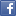 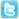 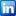 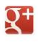 